Консультации для родителей по ПДД«Правила дорожного движения»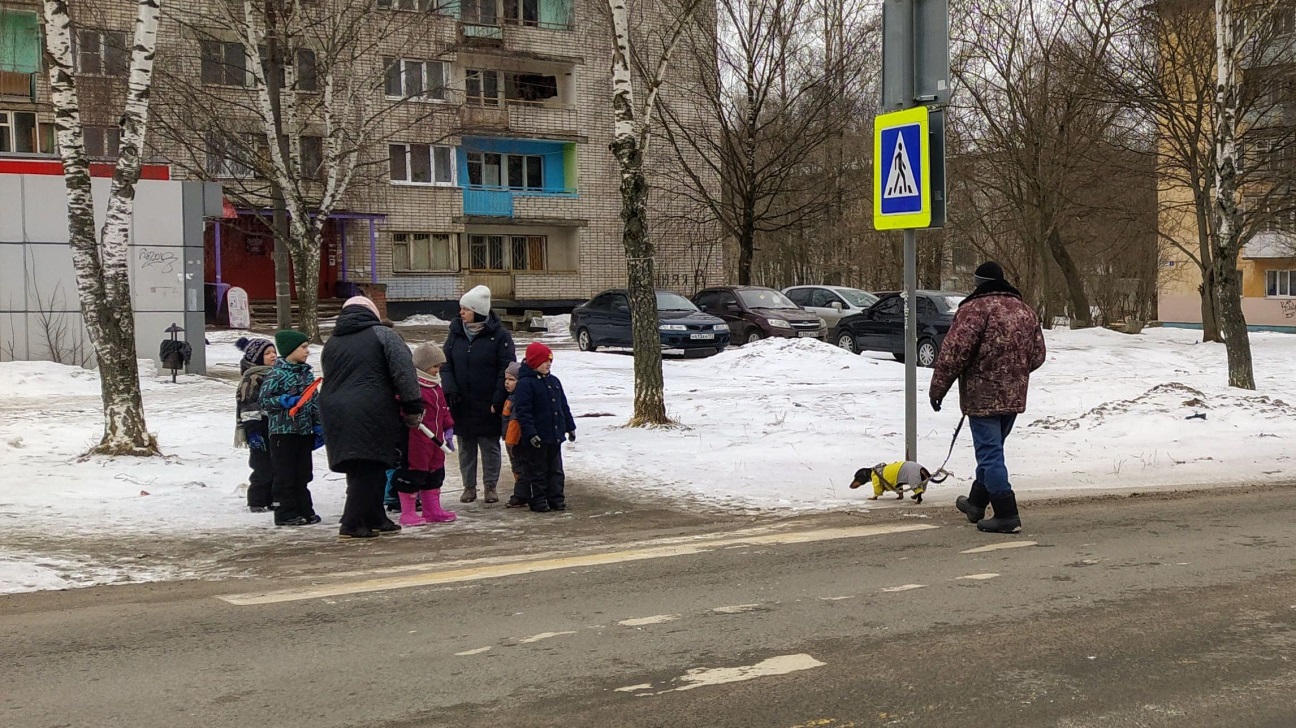 Помните!    Дети учатся соблюдать правила дорожного движения, беря пример с членов своей семьи и других взрослых. Особенно пример родителей учит дисциплинированному поведению на дороге.Берегите своих детей!Ваши дети перешли в старшую группу детского сада, в старшем дошкольном возрасте дети должны усвоить:·         обязанности участников дорожного движения;·         основные термины и понятия правил дорожного движения, таких как: дорога, дорожное движение, железнодорожный переезд, транспортное средство, маршрутное транспортное средство, перекрёсток, пешеходный переход, линия тротуаров, проезжая часть, разделительная полоса, регулировщик;·         обязанности пешеходов и пассажиров;·         перевозка людей;·         движение в жилых зонах;·         особенности безопасного движения на велосипеде.·         сигналы светофора и регулировщика;·         регулирование дорожного движения;·         предупредительные сигналы;·         движение через железнодорожные пути;Важно чтобы родители были примером для своих детей в соблюдении правил дорожного движения.- Переходя дорогу, держите ребёнка за руку.- Не перебегайте дорогу, идите спокойно.- Не разговаривайте когда выходите на проезжую часть, это отвлекает ребёнка.- Переходите дорогу только на зелёный цвет светофора.- «Пешеходный переход»- место для перехода проезжей части, объясните это ребёнку.- Из пассажирского транспорта выходите первыми.- Обращайте внимание ребёнка на машины, которые едут с большой скоростью.- Дети должны играть только на детских площадках, но не на проезжей части.    Уважаемые родители, учите своих детей соблюдать правила дорожного движения и будьте примером для подражания!